Employees can view their most current accrual balances through any of the Kronos time clocks located throughout the campus.Select “More” (press the blue button next to “more”)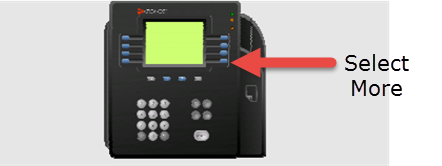 Select “View Accruals” (press the blue button next to “view accruals”)* location of this button may differ based on the clock usedSlide your ID badge through the clock (same as badging in/out)Accruals will display on the clock Scroll through the display page by using the blue up/down arrows located just below the display screen.